Biri Jeger- og fiskerforeningInnkalling til årsmøte for 2023 i Biri Jeger- og fiskerforeningStyret i Biri Jeger- og fiskerforening innkaller til årsmøte på Jegerheim 21.03.24 kl 19:00Saksliste:	1. Åpning	2. Valg av møteleder og sekretær	3. Godkjenning av innkalling og saksliste	4. Årsberetning for 2023	5. Regnskap for 2023	6. Innkomne skriv	7. Valg av styre, utvalg og valgkomite	8. Utmerkelser          9. Avslutning med kaffe og kakeVel møtt!Biri JFF - styret	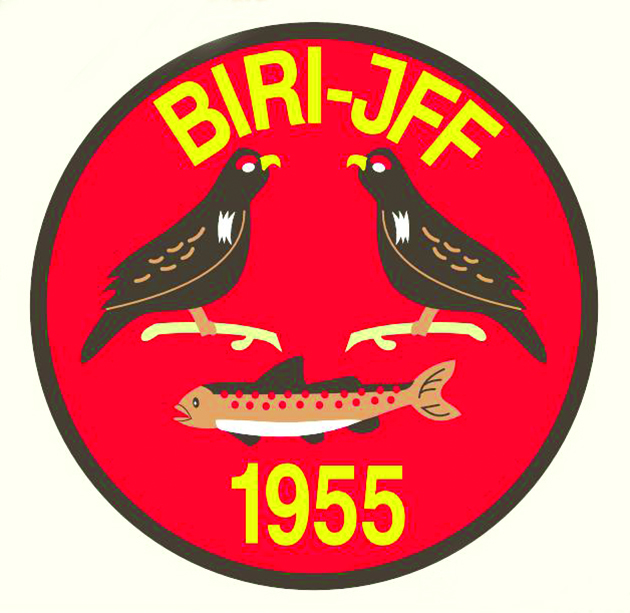 